ДУМАХАНКАЙСКОГО  МУНИЦИПАЛЬНОГО  РАЙОНАПРИМОРСКОГО КРАЯР Е Ш Е Н И Е	Заслушав информацию о реализации муниципальной программы «Развитие систем жилищно-коммунальной инфраструктуры и дорожного хозяйства в Ханкайском муниципальном районе» на 2015-2020 годы, на основании Устава Ханкайского муниципального районаДума Ханкайского муниципального района   Р Е Ш И Л А:1. Информацию о реализации муниципальной программы «Развитие систем жилищно-коммунальной инфраструктуры и дорожного хозяйства в Ханкайском муниципальном районе» на 2015-2020 годы принять к сведению (прилагается).          	2. Рекомендовать Администрации Ханкайского муниципального района: 		1) предусмотреть в программе на 2018 год денежные средства для участия в государственной программе на условия софинансирования, для реконструкции дороги по ул. Некрасова с. Камень-Рыболов.		2) увеличить объем финансирования программы на содержание мест захоронения.3. Разместить настоящее решение на официальном сайте органов местного самоуправления Ханкайского муниципального района.	4. Настоящее решение вступает в силу со дня его принятия. Председатель Думы Ханкайского муниципального района                                        Е.Н. Литовченко                                                          Отчёт о ходе реализации и оценке эффективности муниципальной программы «Развитие систем жилищно-коммунальной инфраструктуры и дорожного хозяйства в Ханкайском муниципальном районе» на 2015-2020 годыОтветственный исполнитель муниципальной программыОтдел жизнеобеспечения Соисполнители муниципальной программыНетСтруктура муниципальной программыПодпрограмма №1 «Энергосбережение и повышение энергетической эффективности»Подпрограмма №2 «Развитие дорожного хозяйства»Отдельные мероприятия - содержание мест захоронения;- работы, услуги по организации очистки тротуаров, парков, скверов от мусора.Цель муниципальной программы- развитие систем энерго- тепло-газо- и водоснабжения для надёжного обеспечения энергоресурсами экономики и населения Ханкайского муниципального района;- повышение эффективности использования топливно-энергетических ресурсов на территории Ханкайского муниципального района;- дорожная деятельность в отношении автомобильных дорог местного значения Ханкайского муниципального района.Финансирование муниципальной программыОбщий объем финансирования муниципальной программы за счет средств местного бюджета составит -   121804,59 тыс. руб., в том числе:                    2015 год -  15833,09 тыс. руб.;                    2016 год -  28134,21 тыс. руб.;                     2017 год- 23776,21 тыс. рублей                      2018 год -18201,00 тыс. рублей                     2019 год -  17930,04 тыс. руб.;                    2020 год -  17930,04 тыс. руб.;  За период 2015-2016 годы -   43967,30 тыс. руб.                Прогнозная оценка средств, привлекаемых на  реализацию   целей  Программы,  составляет: субсидий из краевого бюджета  -   22234,44 тыс.руб., в том числе:             2015 год – 1573,09 тыс. рублей;( ремонт дорог ул. Октябрьская, Трактовая)        2016 год– 11729,59 тыс. рублей (ремонт дорог ул. Октябрьская, Трактовая, проектирование достройки группового водовода)                  2017 год -  8931,76 тыс. руб.;                  2018 год –  0,00  тыс. руб.;                  2019 год –  0,00 тыс. руб.;                  2020 год -  0,00 тыс. руб.;За период 2015-2016 годы – 13302,68 тыс. руб.Структура расходов муниципальной программы по подпрограммам Подпрограмма №1 «Энергосбережение и повышение энергетической эффективности» 2015-2016 годы – 33318,23 тыс. руб.Подпрограмма №2 «Развитие дорожного хозяйства» 2015-2016 годы – 23054,09 тыс. руб.Отдельные мероприятия 2015-2016 годы -897,66 тыс. руб.	Степень эффективности использования бюджетных и внебюджетных средств:                       Ф фактЭ бв  =                          x 100%, где:                        Ф план Э бв – степень соответствия запланированному уровню затрат и эффективности использования средств бюджета и внебюджетных средств;Ф факт – фактическое освоение средств бюджета и внебюджетных средств в отчетном периоде;Ф план – запланированный объем средств бюджета и внебюджетных средств в отчетном периоде.Э бв 2015  =12211,37/15833,09  х100=  77,12 %Э бв 2016  =  23597,99/28134,21х100=  83,87 %                      Подпрограмма Энергосбережение и повышение энергетической эффективности.                   В 2015 году основные мероприятия по подпрограмме составили:Оплата взносов на капитальный ремонт- 382,62 тыс. руб., оплата электроэнергии групповой водовод- 3358,00 тыс. руб., приобретение специализированной коммунальной техники – 1310,28 (ГАЗ-САЗ  вакуумная ассенизаторская)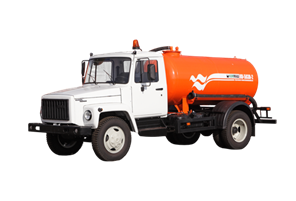 Ремонтные работы на системе водоснабжения (приобретение насосов – 106,00 тыс. руб, замена участка водопроводной сети от перекрёстка ул. Некрасова- ул. Советская до ул. Проточная в с. Камень-Рыболов-636,20 тыс. руб, замена напорного коллектора в гор №1 от КНС № 2 до ДОС №41- 212,32 тыс. руб., ремонт водопроводной сети ул. Мира (аэродром)- 476,05 тыс. руб., ремонт водопроводной сети с. Владимиро-Петровка от ст. обезжелезивания до котельной № 11- 416,98 тыс.руб., замена фильтров группового водовода- 114,16 тыс. руб.. формирование уставного капитала МУП-400 тыс. руб.В 2016 году основные мероприятия по подпрограмме составили:Оплата взносов на капитальный ремонт- 543,38 тыс. руб., оплата электроэнергии групповой водовод- 4252,00 тыс. руб., изготовление ПСД на достройку группового водовода – 2075 тыс. руб., ремонт водопроводной сети и ВНС  ГОР-1 с. Камень-Рыболов (материалы)-1102,82 тыс. руб., государственная экспертиза проекта строительство второй очереди водовода с. Камень-Рыболов и с. Астраханка-659,49 тыс. руб., приобретение и установка котла Квр-1,75 на котельная «больница»- 651 тыс. руб., ремонт электрощитов ДОС №255-280,13 тыс. руб, монтаж ВРУ ДОС № 276-153,42 тыс. руб., ремонт  ДОС № 204-148,49 тыс. руб., формирование уставного капитала МУП- 1546,30 тыс. руб, Подпрограмма развитие дорожного хозяйства. В 2015 году основные мероприятия по подпрограмме составили:Содержание дорог общего пользования местного значения – 1761 тыс. руб.,В 2016 году основные мероприятия по подпрограмме составили:Содержание дорог общего пользования местного значения – 3272,66 тыс. руб., приобретение специализированной дорожной техники (автогрейдер)- 6450,00 тыс. руб.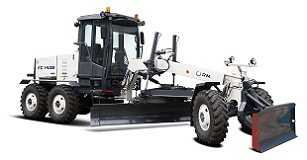 	Обустройство пешеходных переходов 375,00 тыс. руб., паспортизация дорог общего пользования местного значения- 782, тыс. руб., ремонт водопропускного устройства ул. Северная с. Камень-Рыболов- 613,99 тыс. руб..Отдельные мероприятияПредложение по дальнейшей реализации муниципальной программы и их обоснованиеПланируется продолжить реализацию мероприятий подпрограмм «Энергосбережение и энергоэффективность, «Дорожное хозяйство», и отдельных мероприятий к муниципальной программе. Для достижения планируемых значений показателей и индикаторов необходимо увеличить объёмы финансирования, определённые в муниципальной программе.  Начальник отдела жизнеобеспечения                                                  А.А.Васильев31.10.2017                                с. Камень-Рыболов                                      № 28531.10.2017                                с. Камень-Рыболов                                      № 285О реализации муниципальной программы «Развитие систем жилищно-коммунальной инфра- структуры и дорожного хозяйства в Ханкайском муниципальном районе» на 2015-2020 годы№ п/пНаименование муниципальной программы, подпрограммы, РасходыРасходы№ п/посновного мероприятия(тыс. руб.), годы(тыс. руб.), годы№ п/посновного мероприятия2015201612341Подпрограмма  «Энергосбережение и повышение энергетической эффективности в Ханкайском муниципальном районе» на 2015-2020 годы9296,7013811,941Подпрограмма  «Энергосбережение и повышение энергетической эффективности в Ханкайском муниципальном районе» на 2015-2020 годы9296,7013811,941Подпрограмма  «Энергосбережение и повышение энергетической эффективности в Ханкайском муниципальном районе» на 2015-2020 годы9296,7013811,941Подпрограмма  «Энергосбережение и повышение энергетической эффективности в Ханкайском муниципальном районе» на 2015-2020 годы9296,7013811,941Подпрограмма  «Энергосбережение и повышение энергетической эффективности в Ханкайском муниципальном районе» на 2015-2020 годы9296,7013811,942Оплата взносов на капитальный ремонт на счёт регионального оператора Приморского края (муниципальные жилые помещения)382,62543,383Оплата электроэнергии скважин водоснабжения3358,004252,303Оплата электроэнергии скважин водоснабжения3358,004252,304Приобретение специализированной коммунальной техники, оборудования, материалов1310,28284,005Ремонтные работы системы водоснабжения, водоотведения2235,015566,756Ремонт и замена котельного оборудования, приобретение материалов752,48851,007Ремонт муниципального жилья858,31768,218Формирование уставного капитала МУП400,001546,30№ п/пНаименование муниципальной программы, подпрограммы, РасходыРасходы№ п/посновного мероприятия(тыс. руб.), годы(тыс. руб.), годы№ п/посновного мероприятия201520161234Подпрограмма  «Развитие дорожного хозяйства в Ханкайском муниципальном районе» на 2015-2020 годы5852,0014109,001Приобретение специализированной дорожной техники2316,436450,002Содержание дорог общего пользования местного значения1761,003272,663Реконструкция и  капитальный ремонт дорог общего пользования местного значения393,27383,274Паспортизация дорог500,00782,005Обустройство пешеходных переходов375,00375,006Приобретение и установка дорожных знаков217,950,007Устройство кюветов ул. Трактовая116,260,008Ремонт дорожного полотна с. Турий-Рог пер. Почтовый98,300,009Изготовление и монтаж автопавильона с. Троицкое в-г73,790,0010Ремонт водопропускного устройства ул. Северная с. Камень-Рыболов0,00613,9911формирование средств дорожного фонда на приобретение дорожной техники в последующие годы0,002232,08№ п/пНаименование муниципальной программы, подпрограммы, РасходыРасходы№ п/посновного мероприятия(тыс. руб.), годы(тыс. руб.), годы№ п/посновного мероприятия2015201612341Отдельные мероприятия684,39213,272Содержание мест захоронения236,39213,273Работы, услуги по организации очистки тротуаров, парков, скверов от мусора448,000,00